Newmarket station accessibility upgrade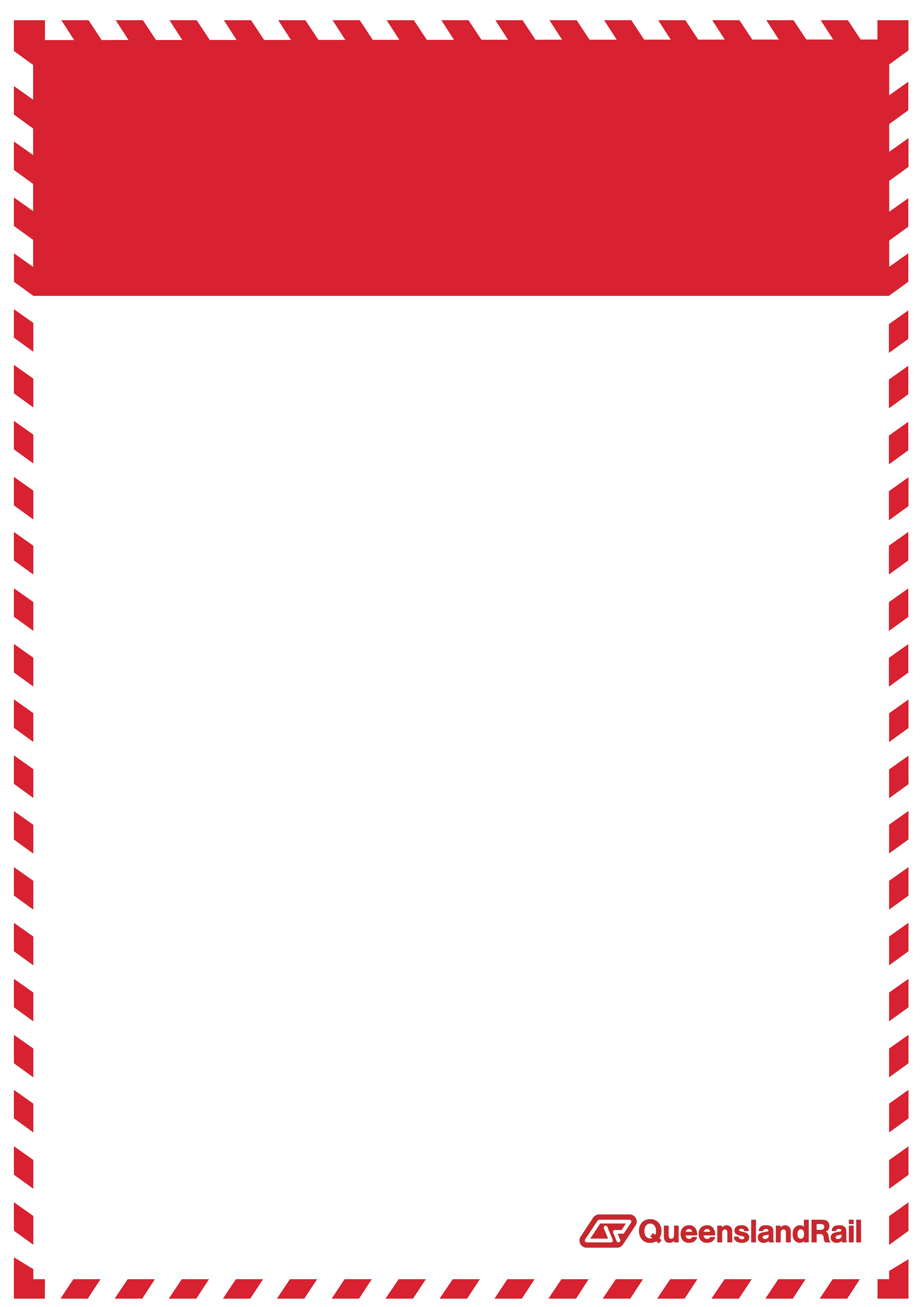 Night works – July 2016As part of the Newmarket station accessibility upgrade, temporary platform works will be undertaken nightly from Monday 18 to Thursday 21 July 2016 between the hours of 10pm and 4am.Scheduled night worksKeeping you informedQueensland Rail is committed to keeping stakeholders and the community informed about this project. For more information, please contact the Stakeholder Engagement team on 1800 722 203 (free call), email stationsupgrade@qr.com.au or visit www.queenslandrail.com.auLocationDates and hours of workType of workNewmarket stationMonday 18 July 2016Tuesday 19 July 2016Wednesday 20 July 2016Thursday 21 July 201610pm each night until 4am the next morning (over 4 nights)Temporary platform works. This work will involve:Hand tools and light powered equipment Mobile lighting towers Vehicle movements around the site.These works must be undertaken at night in order to maintain rail services. Queensland Rail is aware that such operations may cause temporary inconvenience to our valued neighbours. Every effort will be made to carry out these works with minimal disruption.Queensland Rail apologises for any inconvenience and thanks the local community for their cooperation during these important works.These works must be undertaken at night in order to maintain rail services. Queensland Rail is aware that such operations may cause temporary inconvenience to our valued neighbours. Every effort will be made to carry out these works with minimal disruption.Queensland Rail apologises for any inconvenience and thanks the local community for their cooperation during these important works.These works must be undertaken at night in order to maintain rail services. Queensland Rail is aware that such operations may cause temporary inconvenience to our valued neighbours. Every effort will be made to carry out these works with minimal disruption.Queensland Rail apologises for any inconvenience and thanks the local community for their cooperation during these important works.